Herregistratieformulier Nederlands register Cognitieve 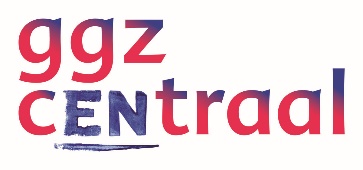 Analytische Therapie (CAT-NL) Cognitief Analytisch WerkendePersoonlijke gegevensNaam:_____________________________________________________________________________Huidige functie: _____________________________________________________________________BIG- registratienummer: ______________________________________________________________Lidmaatschapsnummer beroepsvereniging:_______________________________________________Naam instelling/praktijk: _____________________________________________________________Locatie en adres instelling/praktijk: _____________________________________________________E-mailadres:_______________________________________________________________________Telefoonnummer (werk): _____________________________________________________________Hierbij vraag ik herregistratie als Cognitief Analytisch Werkende bij het Nederlands Register voor Cognitieve Analytische Therapie (CAT-NL)In de afgelopen 5 jaar ben ik minimaal 1560 uur werkzaam geweest als Cognitief Analytisch Werkende in directe cliëntenzorg: voeg bewijs hiervan toeIk heb minimaal 25 uur supervisie van een CAT practitioner te hebben gehad: voeg bewijs hiervan toeIk heb minimaal 2 dagen bijscholing in CAT gevolgd: voeg als bijlage toe: een deelnamebewijs van 2 dagen bijscholing in CAT (bijvoorbeeld internationale tweedaagse CAT-NL conferentie, ICATA-conferentie, training ACAT)In de bijlage heb ik de onderstaande bewijsstukken toegevoegd:Verklaring ondertekend door leidinggevende of personeelsadministratie van minimaal 1560 uur werkzaam geweest als Cognitief Analytisch Werkende in directe cliëntenzorgFormulier bewijs gevolgde supervisie van een CAT practitionerDeelnamebewijs van 2 dagen bijscholing in CAT (bijvoorbeeld internationale tweedaagse CAT-NL conferentie, ICATA-conferentie, training ACAT)Ik verklaar dat ik geen beroepsbeperkende maatregel volgens het tuchtcollege gezondheidszorg of een erkende beroepsvereniging heb.Ik verklaar dat ik dit formulier naar waarheid hebt ingevuld en ga akkoord met opname van bovenstaande gegevens in het NEDERLANDS REGISTER COGNITIEVE ANALYTISCHE THERAPIE (CAT-NL), en met openbare publicatie op de website www.ggzcentraal.nl/CAT-NL van de volgende gegevens: naam, discipline, BIG-registratienummer en indien van toepassing lidmaatschapsnummer erkende beroepsvereniging, type CAT registratie, werkregio. Naam: ____________________________________________________________________________Handtekening: _____________________________________________________________________